ΜΕΛΕΤΗ«ΚΑΘΑΡΙΣΜΟΣ ΠΟΤΑΜΩΝ ΚΑΙ ΧΕΙΜΑΡΡΩΝ ΔΗΜΟΥ ΣΠΑΡΤΗΣ»OKΤΩΒΡΙΟΣ   2017Τ Ε Χ Ν Ι Κ Η  Ε Κ Θ Ε Σ ΗΜε την παρούσα μελέτη, προϋπολογισμού 56.000,00 €, προβλέπονται η εκτέλεση εργασιών καθαρισμου ποταμων και χειμαρρων  στη ΔΕ Σπαρτιατων προκειμενου να αποφευχθουν πλημμυρες και καταστροφες   . Συγκεκριμένα θα γίνουν εργασίες , για τον καθαρισμο ποταμων και χειμαρρων .   με την χρηση μηχανικων (μικρό σκαπτικό μηχάνημα[JCB] , φορτηγά κ.λ.π.) :Α. Στη ΔΕ Σπαρτιατων, και συγκεκριμένα τμηματικός καθαρισμός ,στην   Ριβιωτισα  στον χείμαρρο Παροριτη στον Κρακιωνα (Μαγουλιτσα) στη περιοχή  Γυμνάσια και Πανεπιστήμιο   στο χείμαρρο Σκωτία  ,στο Συκαρακι  καθαρισμός με μικρό μηχάνημα ,στην Κοκκινοραχη   , στο  Αφυσου ,στα Καλύβια Σοχας στο χείμαρρο Ρετζα και Ουρδε  και γενικά σε οποιοδήποτε χείμαρρο ποταμό και ρέμα διαπιστωθεί ότι υπάρχει πρόβλημα. Β. Στη ΔΕ Θεραπνων, και συγκεκριμένα τμηματικός καθαρισμός του χειμάρρου Ξεριάς στην τ.κ Σκούρας –Πλατανας-Ζαγανας  ,του τκ Γκοριτσας στο χείμαρρο βαθυρεμα Βαρικο τμηματικός καθαρισμός, στη τκ Αγίων Αναργύρων πλησίον οικισμού ρέμα ομβριων υδάτων.   Και γενικά σε οποιοδήποτε χείμαρρο ποταμό και ρέμα διαπιστωθεί ότι     υπάρχει πρόβλημα. Γ. Στη ΔΕ Πελλανας, και συγκεκριμένα τμηματικός καθαρισμός:1. στην τ.κ Αγ. Κωσταντινου τμηματικός καθαρισμός στην  περιοχή Κεφαλόβρυσο από πηγές  Κεφαλόβρυσου προς Πελλάνα. Στην  περιοχή  Μελίχωβος  .2.τμηματικός καθαρισμός στην τ.κ Βορδονια Από θέση Καραβά  έως  Λεύκο  , από θέση 1Πλατάνα έως  Αϊ Βλάση   .3.τμηματικός καθαρισμός στην τ.κ Καστοριου καθαρισμός της κοίτης  του ποταμού Μαρμαρογέφυρου  περίπου  καθαρισμός και αποψίλωση ρέματος  Καστανιώτη  περίπου  ,καθαρισμός και αποψίλωση ρέματος από Μετόχι Καστρίου  έως Καμάρια  περίπου  , 4.τμηματικός καθαρισμός στην τ.κ Λογγανικου,στο Ρέμα  Κουρνιά  .5.τμηματικός καθαρισμός στην τ.κ Πελλανας Καθαρισμός  Βοιρού από ιδιοκτησία  Καράγιαννη  έως Ποτάμι  περίπου, Καθαρισμός Ξερίλα  από Παρδάλι  από Λεύκο έως Ποτάμι   περίπου , Καθαρισμός  από Πλατάνα  έως  εργοτάξιο  ΜΟΡΕΑ6.Στην τ.κ Αλευρους Καθαρισμός χάνδακα μήκους  πλησίον Νεκροταφείου  με  τσάπα Καθαρισμός  χάνδακα  μήκους   στην περιοχή  Αγίου Αθανασίου  με τσάπα   και γενικά σε οποιοδήποτε χείμαρρο ποταμό και ρέμα διαπιστωθεί ότι     υπάρχει πρόβλημα. Δ. Στη ΔΕ Οινουντος, και συγκεκριμένα τμηματικός καθαρισμός στην τ.κ Κονιδιτσας στο χείμαρρο Κοπελια τμηματικός καθαρισμός τκ Θεολογου στο χείμαρρο Κελεφιανα και στη τκ Βρεσθενων έως το όριο Κλαδα Κελεφινα και γενικά σε οποιοδήποτε χείμαρρο ποταμό και ρέμα διαπιστωθεί ότι   υπάρχει πρόβλημα.Ε. Στη ΔΕ Καρυων , και συγκεκριμένα τμηματικός καθαρισμός στο Αραχωβιτικο ρέμα ,και γενικά σε οποιοδήποτε χείμαρρο ποταμό και ρέμα διαπιστωθεί ότι     υπάρχει πρόβλημα.ΣΤ. Στη ΔΕ Μυστρα, και συγκεκριμένα τμηματικός καθαρισμός στην τ.κ Μαγούλας στον Κνακιωνα (Μαγουλιτσα) στα Νταγρεικα , στο Σκωτια τμηματικός καθαρισμός Από Πάρκο Γουδε έως όρια Μυστρα όπου απαιτείται . Στη τκ Αγία Ειρήνη  όπου απαιτείται τμηματικός καθαρισμός του ποταμού Κνακιωνα. Στο τ.κ Αγίου Ιωάννου τμηματικό   καθαρισμό των χειμαρων και ρεμματων Πλασταρη  Μπουρσος Παροριτη Ξεριας και Κεφαλαρι από οικια Λασκαρη-κτημα Λερικου.Στην τκ Τρυπης τμημικη επεμβαση στο ρεμα πλησιον οικιας Παναγιωτη Γιαννοπουλου και πλησιων οικιας Γεωργιου Καραγιαννακου . Στην τ.κ Σουστιανων τμηματικος καθαρισμος στο χειμαροΤαβετη στην θεση Λευκο,Λεκανα και Περδικαρη. Στο τ.κ Λογγστρας Τμηματικος καθαρισμος στον χειμαρο Ακονα στην θεση Ρεματα.Στο τκ Παροριου τμηματικος καθαρισμος χειμμαρου Παροριτη,και πλησιων ρεματος Πικουλιανικων και γενικά σε οποιοδήποτε χείμαρρο ποταμό και ρέμα διαπιστωθεί ότι υπάρχει πρόβλημα.Ζ. Στη ΔΕ Φαριδος, και συγκεκριμένα τμηματικός καθαρισμός στην τ.κ Καμινια στο ποταμό Κολοπανα στη περιοχή Κρητικού ,στο Λευκοχωμα στο ρέμα Καβουρακι –Ρασινα,και στο χείμαρρο Αλαζαρου ,στο Ξηροκαμπι Ρασινα, στην περιοχή Αγ.Βασιλης ,στην Παλαιοπαναγια στο χείμαρρο Σκατιας ,στα Ανώγια στο χείμαρρο Κακαρη ,και γενικά σε οποιοδήποτε χείμαρρο ποταμό και ρέμα διαπιστωθεί ότι υπάρχει πρόβλημα.Οι εργασίες θα υποδειχτούν από τον δήμο εως εξαντλήσεως της πίστωσης .  Η εκτέλεση της εργασίας  θα γίνει με την διαδικασία του συνοπτικού διαγωνισμού, και γίνονται δεκτοί ανάδοχοι  που είναι γραμμένοι στα οικεία Επιμελητήρια ή επαγγελματικές οργανώσεις για έργα οδοποιίας , και προβλέπεται να εκτελεστεί σταδιακά  εντός 60 ημερολογιακών ημερών, με έναρξη το αργότερο μετά 5νθημέρου από την υπογραφή της σύμβασης με το μειοδότη και διέπεται από τις διατάξεις Ν. 4412/2016 (ΦΕΚ 147/08.08.2016 τεύχος Α’) «Δημόσιες Συμβάσεις Έργων, Προμηθειών και Υπηρεσιών (προσαρμογή στις Οδηγίες 2014/24/ΕΕ και 2014/25/ΕΕ)» και του Ν 3463 /2006 Νέος Κώδικας Δήμων και Κοινοτήτων. ΠΡΟΥΠΟΛΟΓΙΣΜΟΣ ΜΕΛΕΤΗΣΤΙΜΟΛΟΓΙΟ ΜΕΛΕΤΗΣΣτις τιμές του παρόντος τιμολογίου, που αναφέρονται σε μονάδες περαιωμένης εργασίας και που ισχύουν ενιαίες, για όλες τις εργασίες που θα εκτελεστούν στην περιοχή του υπόψη έργου, ανεξάρτητα από την θέση και την έκταση αυτών, περιλαμβάνονται :Όλες οι απαιτούμενες δαπάνες για την πλήρη και έντεχνη εκτέλεση των εργασιών του έργου της επικεφαλίδας, σύμφωνα με τους όρους του παρόντος και των υπολοίπων τευχών και σχεδίων.Κάθε δαπάνη γενικώς, έστω και αν δεν κατονομάζεται ρητά, αλλά είναι απαραίτητη για την πλήρη και έντεχνη, όπως αναφέρεται ανωτέρω, εκτέλεση της μονάδας κάθε εργασίας. Καμία αξίωση ή διαμφισβήτηση για τον αριθμό του εργατοτεχνικού προσωπικού καθώς και τη δυνατότητα χρησιμοποιήσεως ή όχι μηχανικών μέσων.ΙΙ. ΕΙΔΙΚΟΙ ΟΡΟΙΑναθεωρείται με το άρθρο ΑΤΕΟ 501Ωριαία δαπάνη Φορτωτή εκσκαφέα άνω 100ΗΡΜΟΝΑΔΑ ΜΕΤΡΗΣΗΣ : ώραΕΥΡΩ : Σαράντα Πέντε  ευρώ      (45,00)ΙΙΙ. ΕΙΔΙΚΟΙ ΟΡΟΙΑναθεωρείται με το άρθρο ΑΤΕΟ 501Ωριαία δαπάνη Ελαστικοφορος Φορτωτή πλαγίας ολίσθησης  κάτω 100ΗΡΜΟΝΑΔΑ ΜΕΤΡΗΣΗΣ : ώραΕΥΡΩ : Τριαντα  ευρώ      (30,00)ΓΕΝΙΚΗ ΣΥΓΓΡΑΦΗ ΥΠΟΧΡΕΩΣΕΩΝΆρθρο 1ο : Αντικείμενο της Γενικής Συγγραφής ΥποχρεώσεωνΑυτή  η  Συγγραφή  Υποχρεώσεων  αφορά σύναψη  σύμβασης  εκτέλεσης  της παροχής υπηρεσιών :  «ΚΑΘΑΡΙΣΜΟΣ ΠΟΤΑΜΩΝ ΚΑΙ ΧΕΙΜΑΡΩΝ ΔΗΜΟΥ ΣΠΑΡΤΗΣ» του Δήμου Σπάρτης.Το τεύχος αυτής της Γενικής Συγγραφής Υποχρεώσεων αποτελεί πρότυπο τεύχος και περιλαμβάνει τους γενικούς, διευκρινιστικούς όρους που, σε συνδυασμό με τους όρους των υπολοίπων τευχών δημοπράτησης και στοιχείων της μελέτης, θα κατασκευαστούν τα πάσης φύσεως έργα των ΟΤΑ απ' τον Ανάδοχο που θα αναδειχθεί, ή θα επιλεγεί.ΑΡΘΡΟ 2οΙσχύουσες διατάξεις Η εκτέλεση των παραπάνω της παροχής υπηρεσιών , διέπεται:α) Από τον Ν. 4412/2016 (ΦΕΚ 147/08.08.2016 τεύχος Α’) «Δημόσιες Συμβάσεις Έργων, Προμηθειών και Υπηρεσιών (προσαρμογή στις Οδηγίες 2014/24/ΕΕ και 2014/25/ΕΕ)».β)  Από τον Αστικό Κώδικα και τη λοιπή νομοθεσία του Κράτους για θέματα που δεν ρυθμίζονται με τα ανωτέρω.δ)To  Ν.3463/2006 «Κύρωση του Κώδικα Δήμων και Κοινοτήτων»Παρατηρείται ότι οι διατάξεις περί εκτελέσεως της παροχής υπηρεσιών είναι «δημοσίας τάξης» και συνεπώς είναι δεσμευτικές και υποχρεωτικής εφαρμογής στις συμβάσεις εκτελέσεως από την «δημοσίου έργου» ανεξάρτητα από την πηγή χρηματοδοτήσεώς του (δηλ. τακτικού προϋπολογισμού Δήμων και Κοινοτήτων, δημοσίων επενδύσεων κλπ).Άρθρο 3ο : Οι συμβάσεις για την εκτέλεση της παροχής υπηρεσιών - Συμβατικά στοιχεία των συμβάσεων και σειρά ισχύος.Οι συμβάσεις εκτελέσεως της παροχής υπηρεσιών είναι αμφοτεροβαρείς δηλ. οι συμβαλλόμενοι έχουν δικαιώματα και υποχρεώσεις.Συστατικά στοιχεία των συμβάσεων είναι τα εξής:α) Όλα τα στοιχεία του «φακέλου της παροχής υπηρεσιών» βάσει του οποίου δημοπρατήθηκε η εκτέλεσή του ή ανατέθηκε απ' ευθείας χωρίς δημοπρασία. Τα στοιχεία αυτά καθορίζονται στην Ειδική Συγγραφή Υποχρεώσεων ή στη διακήρυξη του έργου. Σε κάθε περίπτωση στοιχεία του φακέλου της παροχής υπηρεσιών είναι:α1) Τα τεύχη της μελέτης της παροχής υπηρεσιών (τεχνικά, οικονομικά, συμβατικά) και οι εγκριτικές της μελέτης αποφάσεις του κυρίου της παροχής υπηρεσιών.α2) Τα πρότυπα τεύχη του ανωτέρω άρθρου, τα συναφή προς την κατηγορία  της παροχής υπηρεσιών (οικοδομικά, οδοποιίας, υδραυλικά, αναλύσεις μελετητή κλπ).α3) Η διακήρυξη δημοπρασίας εκτελέσεως της παροχής υπυρεσιας και α4) Οι αποφάσεις του κυρίου της παροχης υπηρεσιας για τη χρηματοδότηση και την εκτέλεσή του.β) Όλα τα στοιχεία της «προσφοράς» του αναδόχου που υποβλήθηκαν κατά τη δημοπρασία της παροχής υπηρεσιών ή τα στοιχεία βάσει των οποίων καταρτίσθηκε η σύμβαση, σε περίπτωση απ' ευθείας ανάθεσης.γ) Η απόφαση του κυρίου της παροχής υπηρεσιών με την οποία κατακυρώθηκε (εγκρίθηκε) η δημοπρασία ή ανατέθηκε η εκτέλεσή του απ' ευθείας.δ) Το εργολαβικό συμφωνητικό για συμβάσεις που καταρτίζονται με απ' ευθείας ανάθεση (για συμβάσεις που καταρτίζονται κατόπιν δημοπρασίας το εργολαβικό συμφωνητικό αποτελεί το επιβεβαιωτικό στοιχείο των συμβάσεων).ε) Τα στοιχεία των συμβάσεων αλληλοσυμπληρώνονται. Τα οικονομικά και λοιπά στοιχεία της «προσφοράς» του αναδόχου, όπως εγκρίθηκαν από τον κύριο της παροχής υπηρεσιών, υποκαθιστούν τα αντίστοιχα στοιχεία του φακέλου του σχετικού της παροχής υπηρεσιών.Σε περίπτωση που υπάρχουν ασυμφωνίες μεταξύ των διαφόρων στοιχείων του φακέλου καθορίζεται παγίως ότι επικρατέστερο θα είναι το στοιχείο που προηγείται κατά την κατωτέρω σειρά, εκτός αν ορίζεται διαφορετικά, σε ειδικές περιπτώσεις, στη Διακήρυξη της Δημοπρασίας:Άρθρο 4ο : Ενημέρωση όσων μετέχουν σε δημοπρασία επί της μελέτης της παροχής υπηρεσιών και τοπικών συνθηκών εκτελέσεως του.Η συμμετοχή στη δημοπρασία με την υποβολή προσφοράς αποτελεί αμάχητο τεκμήριο ότι οι διαγωνιζόμενοι:α) Έχουν επισκεφτεί και πλήρως ελέγξει τη φύση και την τοποθεσία της παροχής υπηρεσιών και ότι έχουν πλήρη γνώση των γενικών και τοπικών συνθηκών της κατασκευής του, κυρίως σε ότι αφορά στις πάσης φύσεως πηγές λήψεως υλικών, όπως αυτές καθορίζονται στην Ε.Σ.Υ. στις θέσεις προσωρινής η οριστικής απόθεσης προϊόντων εκσκαφής, στις μεταφορές, διάθεση, διαχείριση και αποθήκευση υλικών, δυνατότητας εξασφαλίσεως εργατοτεχνικού εν γένει προσωπικού, νερού, ηλεκτρικού και οδών προσπελάσεως, στις συνήθεις κρατούσες μετεωρολογικές συνθήκες, στις διακυμάνσεις της στάθμης των ποταμών, χειμάρρων, παλίρροιες ή παρόμοιες φυσικές συνθήκες στον τόπο των έργων, στη διαμόρφωση και κατάσταση του έδαφος, στο είδος, την ποιότητα και ποσότητα των ευρισκομένων στην περιοχή καταλλήλων εκμεταλλεύσιμων υλικών, στο είδος και στα μέσα (μηχανήματα, υλικά και υπηρεσίες που θα απαιτηθούν πριν από την έναρξη και κατά την εκτέλεση των εργασιών και σε οιασδήποτε άλλα θέματα, τα οποία κατά οιονδήποτε τρόπο μπορούν να επηρεάσουν τις εργασίες, την πρόοδο ή το κόστος αυτών, σε συνδυασμό με τους όρους της συμβάσεως.β) Ότι έχουν μελετήσει και είναι πλήρως ενήμεροι επί της μελέτης της παροχής υπηρεσιών και επί πάντων των στοιχείων του φακέλου που αναγράφονται στο άρθρο 3 της παρούσης καιγ) Ότι αποδέχονται και αναλαμβάνουν ανεπιφύλακτα να εκτελούν όλες τις υποχρεώσεις τους που απορρέουν από τις ανωτέρω συνθήκες και όρους.Παράλειψη του διαγωνιζομένου να ενημερωθεί πλήρως επί όλων των ανωτέρω και να συγκεντρώσει κάθε δυνατή πληροφορία που αφορά στους όρους της συμβάσεως, δεν τον απαλλάσσει από την ευθύνη αν ανακηρυχθεί ανάδοχος για την πλήρη συμμόρφωση του προς τις συμβατικές του υποχρεώσεις και σε καμία περίπτωση δεν μπορεί να επικαλεστεί άγνοια των στοιχείων του «φακέλου της παροχής υπηρεσιών» και των τοπικών συνθηκών εκτελέσεως αυτού.Άρθρο 5ο : Τόπος διαμονής - αντίκλητος του αναδόχου.Κατά την υπογραφή του συμφωνητικού ο ανάδοχος δηλώνει την έδρα του και την ακριβή διεύθυνσή του. Μέχρι την πλήρη εκκαθάριση της εργολαβικής σύμβασης κάθε μεταβολή των στοιχείων αυτών δηλώνεται υποχρεωτικά και χωρίς καθυστέρηση στη διευθύνουσα υπηρεσία. Διαφορετικά κάθε κοινοποίηση που γίνεται στην παλαιότερη διεύθυνση που έχει δηλώσει ο ανάδοχος, επιφέρει όλα τα νόμιμα αποτελέσματά της.Άρθρο 6ο : Τιμολόγιο εργασιών1.Οι τιμές μονάδος του τιμολογίου περιλαμβάνουν κάθε απαιτούμενη δαπάνη ή επιβάρυνση για την έντεχνη και όπως καθορίζεται από τη σύμβαση εκτέλεσης της εργασίας, ενδεικτικώς και όχι περιοριστικώς μνημονεύονται οι κάτωθι επί μέρους δαπάνες.α) Οι κάθε φύσεως δαπάνες, οι συναφείς με το εργατοτεχνικό προσωπικό εκτελέσεως του έργου δηλ. η καθαυτό αμοιβή του με τις επαυξήσεις για νυκτερινή, υπερωριακή η επικίνδυνη εργασία κλπ, όλες οι επιβαρύνσεις για κύρια ασφάλιση (ΙΚΑ) και τις, σύμφωνα με το νόμο, υποχρεωτικές ασφαλίσεις και κλαδικά ταμεία, οι δαπάνες για τη μεταφορά και επαναφορά του εργατοτεχνικού προσωπικού της παροχής υπηρεσιών από τον τόπο διαμονής του στα εργοτάξια ή την κατασκευή καταλυμάτων στεγάσεώς τους μετά των συναφών εγκαταστάσεων για στοιχειώδη διαβίωση (φωτισμό, ύδρευση, θέρμανση) κλπ.β) Οι κάθε φύσεως δαπάνες για την παραγωγή ή προμήθεια από το εμπόριο των υλικών και εφοδίων που χρειάζονται για την εκτέλεση της παροχής υπηρεσιών με τις δαπάνες φορτοεκφορτώσεων και μεταφορών, κυρίων και ενδιάμεσων, μέχρι τον τόπο της χρησιμοποιήσεώς τους, δηλαδή οι δαπάνες για την ίδρυση και λειτουργία εργοταξίων, λατομείων και ορυχείων, αποθηκών ή χώρων εναποθέσεως υλικών μετά της διαμορφώσεως αυτών, μονάδων παραγωγής σκυροδεμάτων ή προκατασκευασμένων στοιχείων ή τεχνικών ογκολίθων κλπ, ή δημιουργία συνεργείων συντηρήσεως μηχανικού εξοπλισμού, ξυλουργείων, μηχανουργείων κλπ και οι δαπάνες δια την αποζημίωση των ιδιοκτητών των γηπέδων όπου θα εγκατασταθούν αυτά.Άρθρο 7ο : Προέλευση υλικών εφοδίων κλπ ενσωματούμενων της παροχής υπηρεσιώνΓια τα ενσωματούμενα στο εγκεκριμένο της παροχής υπηρεσιών υλικά, εφόδια, μηχανικό και ηλεκτρικό εξοπλισμό κλπ θα τηρούνται από τον ανάδοχο οι διατάξεις της Ε.Ε.Άρθρο 8ο : Υλικά του κυρίου του έργου ευκολίες προσωρινές εγκαταστάσεις του αναδόχου- προστατευτικές κατασκευέςα) Ο ανάδοχος έχει υποχρέωση να φυλάττει με τα έξοδά του τα μηχανήματα, εργαλεία κλπ, που παραδίνει σ' αυτόν ο κύριος της παροχής υπηρεσιών για χρήση ή ενσωμάτωση.β) Όλες οι απαιτούμενες προσωρινές εγκαταστάσεις (υπόστεγα αποθηκεύσεως, θάλαμοι διαμονής, εργαστήρια, γραφεία κλπ, για την εκτέλεση των -εργασιών της εργολαβίας) θα ανεγερθούν με την φροντίδα, την ευθύνη και τα έξοδα του αναδόχου, σε θέσεις που επιτρέπονται από την υπηρεσία και τις λοιπές αρμόδιες αρχές.γ) Ο κύριος του έργου μετά από έγγραφη αίτηση του αναδόχου θα κάνει όλα τα απαραίτητα διαβήματα στις αρμόδιες αρχές στις οποίες θα πρέπει να απευθύνεται απ' ευθείας ο ανάδοχος, για την επίσπευση των σχετικών διαδικασιών και για να αρθούν όλα τα ενδεχομένως εμπόδια που θα προκύψουν κατά την εκτέλεση της παροχής υπηρεσιών από τρίτους.Ο κύριος της παροχής υπηρεσιών θα φροντίσει μετά από σχετικές ενέργειες του αναδόχου, να παρασχεθεί στον ανάδοχο με τις δαπάνες του (του αναδόχου) ελεύθερος ο απαιτούμενος χώρος για την εγκατάσταση του εργoταξίoυ και την απόθεση ή αποθήκευση των υλικών.δ) Στις περιπτώσεις που απαιτείται αντιστήριξη ή προστασία γειτονικής κατασκευής (π.χ. δικτύων Ο.Κ.Ω. κλπ) ο ανάδοχος έχει υποχρέωση να προβαίνει στις απαραίτητες κατασκευές καθώς και στη λήψη κάθε άλλου μέτρου με την έγκριση της Υπηρεσίας για την αποφυγή προκλήσεως ζημιών προς τρίτους και προς της παροχής υπηρεσιών. Για τις ζημίες που τυχόν θα συμβούν αποκλειστικά υπεύθυνος είναι ο ανάδοχος, τον οποίον και βαρύνουν όπως καθορίζεται στα κατωτέρω άρθρα 20 και 27.ε) Ο Δήμος διατηρεί το δικαίωμα, σε κάθε παράδοση, να λαμβάνει δείγματα για τη διασφάλιση της ποιότητας κατασκευής. Άρθρο 9ο : Κίνδυνος της παροχής υπηρεσιώνΜέχρι την οριστική παραλαβή ο ανάδοχος φέρει τον κίνδυνο της παροχής υπηρεσιών για βλάβες από οποιαδήποτε αιτία εκτός αν αυτές οφείλονται σε υπαιτιότητα του φορέα κατασκευής του έργου ή αν προβλέπεται διαφορετικά στη σύμβαση.Ως « παροχή υπηρεσιών» στην προκειμένη περίπτωση νοούνται: α) Το κύριο  παροχή υπηρεσιών.β) Όλα όσα συμβάλλουν στην εκτέλεση της παροχής υπηρεσιών δηλ. τα εργοτάξια, λατομεία, ορυχεία, εγκαταστάσεις, μηχανικός εξοπλισμός, μεταφορικά μέσα, αποθήκες κλπ καθώς και το εργατοτεχνικό προσωπικό.Ενδεικτικώς αναφέρονται τα ακόλουθα προληπτικά μέτρα:α) Η αντιστήριξη και η περίφραξη των σκαμμάτων προς αποτροπή καταπτώσεων και κατολισθήσεων για την ασφάλεια των εργαζομένων και την αποφυγή ζημιών στις γειτονικές ιδιοκτησίες .β) Η περίφραξη, σήμανση, φωτισμός κλπ, που απαιτούνται σύμφωνα και με το άρθρο 24ο της παρούσης, όταν εκ των εκτελούμενων εργασιων, της εναποθέσεως υλικών επί οδών κλπ δημιουργούνται κίνδυνοι δια τα τροχοφόρα και τους διερχόμενους.γ) Η κατά το δυνατόν υπεύθυνη ενημέρωση του αναδόχου για την ύπαρξη ή μη αγωγών κλπ των Οργανισμών Κοινής Ωφέλειας (Ύδρευσης, Αποχέτευσης, ΔΕΗ, ΟΤΕ, Φωταερίου κλπ) σύμφωνα και το άρθρο 24 της παρούσης.Οι δαπάνες για την πρόληψη των ζημιών-βλαβών ή για την αποκατάσταση αυτών ή για την καταβολή αποζημιώσεως σ' όσους ζημιώθηκαν βαρύνουν αποκλειστικά και εξ ολοκλήρου τον ανάδοχο καθώς και η συναφής αστική και ποινική ευθύνη, Επιπρόσθετα δεν δικαιούται να διεκδικήσει καμία αποζημίωση ακόμη και για την ενδεχόμενη σταλία των μηχανημάτων του ή για του εργατοτεχνικού του προσωπικού.Ο ανάδοχος απαλλάσσεται της ευθύνης του μόνον στην περίπτωση κατά την οποία είχε υποδείξει εγγράφως στη Διευθύνουσα το έργο Υπηρεσία τα τυχόν σφάλματα της μελέτης ή τα ληπτέα μέτρα για αποφυγή μελλοντικών ζημιών, πλην όμως η Υπηρεσία δεν έπραξε τίποτα αλλά τουναντίον τον διέταξε εγγράφως να συνεχίσει τις εργασίες παρά τις αντιρρήσεις του.Κατά τα λοιπά ισχύουν οι διατάξεις του άρθρου 157 του Ν.4412/2016.Άρθρο 10ο : Ασφάλιση προσωπικούΟ ανάδοχος υποχρεούται να λαμβάνει εγκαίρως και αμελλητί όλα τα αναγκαία μέτρα για την αποτροπή ατυχημάτων στο εργατοτεχνικό προσωπικό της παροχής υπηρεσιών και να εφαρμόζει πιστά τις διατάξεις του κανονισμού ασφαλείας κατά εργατικών ατυχημάτων καθώς και όλες τις υποδείξεις των αρμοδίων κρατικών οργάνων (του Υπουργείου Εργασίας, των Αστυνομικών Αρχών κλπ).Ο ανάδοχος υποχρεούται να ασφαλίζει εις το ΙΚΑ δια κύρια ασφάλιση όλο ανεξαιρέτως το απασχολούμενο απ' αυτόν της παροχής υπηρεσιών προσωπικό.Ο ανάδοχος είναι επίσης υποχρεωμένος να ασφαλίζει όλο το εργατοτεχνικό προσωπικό της παροχής υπηρεσιών στα αναγνωρισμένα από το κράτος ταμεία κλαδικής ή επικουρικής ασφαλίσεως (π.χ. ταμείο ξυλουργικών εργασιών).Οι δαπάνες για την κατά το ανωτέρω ασφάλιση περιλαμβανόμενες στην προσφορά του αναδόχου, βαρύνουν αποκλειστικά και εξ' ολοκλήρου αυτόν, ο οποίος υπέχει εκ ολοκλήρου και την αστική και ποινική ευθύνη για τυχόν επισυμβαίνοντα της παροχής υπηρεσιών εργατικά ατυχήματα.Άρθρο 11ο : Τήρηση νόμων, αστυνομικών και λοιπών διατάξεωνΟ ανάδοχος είναι υπεύθυνος για την τήρηση των νόμων κλπ, έχει την υποχρέωση να ανακοινώσει, αμελλητί, στη Δ/νουσα υπηρεσία, τις κατά τη διάρκεια της εκτελέσεως της παροχής υπηρεσιών απευθυνόμενες σ' αυτόν σχετικές οδηγίες και εντολές των διαφόρων αρχών, σχετικά με τα μέτρα ελέγχου και ασφαλείας, που του υποδεικνύονται.Άρθρο 12ο: Γενικές υποχρεώσεις του αναδόχου1.Ο ανάδοχος είναι υποχρεωμένος να κατασκευάσει τη παροχή υπηρεσιών κατά τους όρους της σύμβασης και τις σύμφωνες προς αυτή και το νόμο έγγραφες εντολές του φορέα κατασκευής της παροχής υπηρεσιών.2.Ο ανάδοχος έχει την υποχρέωση να τηρεί με ακρίβεια τη διάταξη και τις διαστάσεις των διαφόρων μερών της παροχής υπηρεσιών, όπως προκύπτουν από τα εγκεκριμένα σχέδια ή άλλα στοιχεία της μελέτης, τα οποία δεν επιδέχονται τροποποιήσεων ή αλλαγών, εκτός αν άλλως ορίζεται στις διατάξεις του παρόντος.3.Οι έγγραφες εντολές που δίνονται από το αρμόδιο όργανο για τη συμπλήρωση ή τροποποίηση των στοιχείων της μελέτης, σύμφωνα με τις παραγράφους 1 και 3 του άρθρου 156 του Ν. 4412/2016, καθώς και η εκτέλεση των εγκεκριμένων συμπληρωματικών εργασιών, είναι υποχρεωτική για τον ανάδοχο. Ο ανάδοχος δεν δικαιούται να λάβει αποζημίωση ή αύξηση τιμών για μεταβολές στα έργα που έγιναν χωρίς έγγραφη διαταγή, έστω και αν αυτές βελτιώνουν το έργο. Αν η χωρίς έγκριση μεταβολή επιφέρει μείωση ποσοτήτων ή διαστάσεων, καταβάλλεται μόνο η αξία των ποσοτήτων των εργασιών που έχουν πράγματι εκτελεσθεί χωρίς να αποκλείεται εφαρμογή των διατάξεων για κακοτεχνία.4.Κατ' εξαίρεση, σε επείγουσες περιπτώσεις, η εντολή της Διευθύνουσας Υπηρεσίας για τροποποιήσεις ή συμπληρώσεις μπορεί να δίνεται και προφορικά στον τόπο της παροχής υπηρεσιών.  Αν τη διαταγή αυτή δίνει ο επιβλέπων, οφείλει να ενημερώσει αμελλητί εγγράφως τη διευθύνουσα υπηρεσία, για την έκδοση κανονικής εντολής η οποία εκδίδεται εντός τριών εργασίμων ημερών από την ανωτέρω έγγραφη ενημέρωση. Αν η εντολή αυτή διαφοροποιεί μερικά ή ολικά τις εντολές του επιβλέποντα, ο ανάδοχος αποζημιώνεται για τις εργασίες που έχει εκτελέσει, σύμφωνα με την εντολή της επίβλεψης μέχρι τη λήψη της εντολής της διευθύνουσας υπηρεσίας.5.Αν δεν ορίζεται διαφορετικά στη σύμβαση, ο ανάδοχος υποχρεούται να διαθέσει για της παροχής υπηρεσιών όλο το απαιτούμενο προσωπικό, υλικά, μηχανήματα, οχήματα, αποθηκευτικούς χώρους, εργαλεία και οποιαδήποτε άλλα μέσα. Ο ανάδοχος, σε κάθε περίπτωση βαρύνεται με όλες τις απαιτούμενες δαπάνες για την ολοκλήρωση της παροχής υπηρεσιών, όπως είναι οι δαπάνες των μισθών και ημερομισθίων του προσωπικού, οι δαπάνες όλων των εργοδοτικών επιβαρύνσεων, οι δαπάνες για τη μετακίνηση του προσωπικού του, οι δαπάνες των υλικών και της μεταφοράς, διαλογής, φύλαξης, φθοράς τους κ.λπ., οι δαπάνες λειτουργίας, συντήρησης, απόσβεσης, μίσθωσης μηχανημάτων και οχημάτων, οι φόροι, τέλη, δασμοί, ασφαλιστικές κρατήσεις ή επιβαρύνσεις, οι δαπάνες εφαρμογής των σχεδίων κατασκευής των σταθερών σημείων, καταμετρήσεων, δοκιμών, προσπελάσεων προς το έργο και στις θέσεις για τη λήψη υλικών, σύστασης και διάλυσης εργοταξίων, οι δαπάνες αποζημιώσεων ζημιών στο προσωπικό του, στον κύριο της παροχής υπηρεσιών ή σε οποιονδήποτε τρίτο και γενικά κάθε είδους δαπάνη απαραίτητη για την καλή και έντεχνη εκτέλεση της παροχής υπηρεσιών.6.Οι φόροι, τέλη, δασμοί, κρατήσεις και οποιεσδήποτε άλλες νόμιμες επιβαρύνσεις βαρύνουν τον ανάδοχο, όπως ισχύουν κατά το χρόνο που δημιουργείται η υποχρέωση καταβολής τους. Κατ’ εξαίρεση, φόροι του Δημοσίου, λοιπά τέλη που βαρύνουν άμεσα το εργολαβικό αντάλλαγμα, βαρύνουν τον ανάδοχο μόνο στο μέτρο που ίσχυαν κατά το χρόνο υποβολής της προσφοράς. Μεταγενέστερες αυξομειώσεις, αυξομειώνουν αντίστοιχα το οφειλόμενο εργολαβικό αντάλλαγμα. Τα δύο προηγούμενα εδάφια δεν ισχύουν για το φόρο εισοδήματος ή τις παρακρατήσεις έναντι του φόρου αυτού.7.Ο ανάδοχος έχει την υποχρέωση για την τήρηση των διατάξεων της εργατικής νομοθεσίας, των διατάξεων και κανονισμών για την πρόληψη ατυχημάτων στο προσωπικό του ή στο προσωπικό του φορέα της παροχής υπηρεσιών ή σε οποιονδήποτε τρίτο και για τη λήψη μέτρων Προστασίας του περιβάλλοντος. Σχετικά με τη λήψη μέτρων ασφαλείας είναι υποχρεωμένος να εκπονεί με ευθύνη του κάθε σχετική μελέτη (στατική ικριωμάτων, μελέτη προσωρινής σήμανσης έργων κ.λπ.) και να λαμβάνει όλα τα σχετικά μέτρα. Ο ανάδοχος υπέχει την πλήρη και αποκλειστική ευθύνη για κάθε ζημία που προκαλείται προς οιονδήποτε από την παράβαση των παραπάνω υποχρεώσεων, ευθυνόμενος, εκτός άλλων, και για την καταβολή των σχετικών αποζημιώσεων. Ο ανάδοχος οφείλει να λαμβάνει μέτρα Προστασίας, σύμφωνα με την ισχύουσα νομοθεσία στο Σχέδιο Ασφάλειας και Υγείας (ΣΑΥ), όπως αυτό ρυθμίζεται με τις αποφάσεις του Υφυπουργού Περιβάλλοντος, Χωροταξίας και Δημόσιων Έργων ΔΙ ΠΑΔ/οικ.177/ 2.3.2001 (Β' 266), ΔΕΕΠΠ/85/ 14.5.2001 (Β' 686) και ΔΙΠΑΔ/οικ889/ 27.11.2002 (Β' 16), στο χρονοδιάγραμμα των εργασιών, καθώς και τις ενδεχόμενες τροποποιήσεις ή άλλες αναγκαίες αναπροσαρμογές των μελετών κατά τη φάση της μελέτης και της κατασκευής της παροχής υπηρεσιών.8.Ανεξάρτητα από την υποχρέωση του αναδόχου να διαθέτει όλο το προσωπικό που απαιτείται για τη διεύθυνση της κατασκευής και την κατασκευή του έργου, η διακήρυξη μπορεί να ορίζει κατ’ εκτίμηση τον αριθμό τεχνικού προσωπικού κατά ειδικότητα και βαθμίδα εκπαίδευσης, που πρέπει να διαθέτει κατ' ελάχιστο ανάδοχος κατά την εκτέλεση της σύμβασής του. Ο αριθμός αυτός προσαρμόζεται, σύμφωνα με τις απαιτήσεις του έργου, με βάση το χρονοδιάγραμμα κατασκευής του. Η Διευθύνουσα Υπηρεσία μπορεί πάντα να διατάσσει την απομάκρυνση του προσωπικού που κρίνεται δικαιολογημένα ακατάλληλο ή την ενίσχυση των συνεργείων του αναδόχου.9.Αν ο ανάδοχος καθυστερεί τις πληρωμές των αποδοχών του προσωπικού που έχει προσλάβει και χρησιμοποιεί της παροχής υπηρεσιών, η Διευθύνουσα Υπηρεσία μετά από γραπτή όχληση των ενδιαφερομένων, καλεί τον ανάδοχο να εξοφλήσει τους δικαιούχους μέσα σε δεκαπέντε (15) ημέρες. Αν ο ανάδοχος δεν εξοφλήσει τους δικαιούχους, τότε η Διευθύνουσα Υπηρεσία συντάσσει καταστάσεις πληρωμής των οφειλομένων και πληρώνει απευθείας τους δικαιούχους από τις πιστώσεις της παροχής υπηρεσιών, για λογαριασμό του αναδόχου και έναντι του λαβείν του. Σε εφαρμογή της παραγράφου αυτής μπορεί να πληρωθούν οι αποδοχές μέχρι και των τριών (3) τελευταίων μηνών πριν από την όχληση των ενδιαφερομένων. Προϋπόθεση της πληρωμής είναι να υπάρχει οφειλή του κυρίου του έργου εκ της κατασκευής του αποδεικνυόμενη ή όπως προκύπτει από υποβληθέντα ή συντασσόμενο εκ της Διευθύνουσας Υπηρεσίας λογαριασμό.10.Ο ανάδοχος έχει όλη την ευθύνη για την ανεύρεση και χρησιμοποίηση πηγών αδρανών υλικών ή άλλων υλικών, που δεν προέρχονται από το εμπόριο, εκτός αν ορίζεται διαφορετικά από τη σύμβαση. Οι πηγές αυτές, πριν από τη χρησιμοποίησή τους, πρέπει να εγκριθούν από τη διευθύνουσα υπηρεσία, που μπορεί να απαγορεύσει τη χρήση ακατάλληλων ή απρόσφορων για τα έργα πηγών. Αν διαπιστωθεί ότι ο ανάδοχος εμπορεύεται τα εξορυσσόμενα από τις πηγές αυτές του έργου αδρανή υλικά κηρύσσεται έκπτωτος με απόφαση της αναθέτουσας αρχής ή του αναθέτοντος φορέα.11.Ο ανάδοχος είναι υποχρεωμένος να ειδοποιήσει αμέσως τη Διευθύνουσα Υπηρεσία αν κατά την της παροχής υπηρεσιών βρεθούν αρχαιότητες ή οποιαδήποτε έργα τέχνης. Στην περίπτωση αυτή εφαρμόζονται οι διατάξεις για τις αρχαιότητες. Για την καθυστέρηση των έργων ή διακοπή τους από αυτή την αιτία, έχουν εφαρμογή οι σχετικές διατάξεις του παρόντος νόμου.12.Ο ανάδοχος έχει την υποχρέωση να μην παρεμποδίζει την εκτέλεση οποιωνδήποτε άλλων έργων ή εργασιών φορέα του δημόσιου τομέα, που είναι δυνατόν να επηρεάζονται από τις εργασίες της εργολαβίας του, να προστατεύει τις υπάρχουσες κατασκευές και εκμεταλλεύσεις από κάθε βλάβη ή διακοπή λειτουργίας τους και χωρίς μείωση της ευθύνης του να αποκαθιστά ή να συμβάλει στην άμεση αποκατάσταση των βλαβών ή διακοπών.13.Ο ανάδοχος είναι υποχρεωμένος να εξασφαλίσει την απρόσκοπτη άσκηση της επίβλεψης στα εργοστάσια που κατασκευάζονται τμήματα της παροχής υπηρεσιών και γενικά σε όλους τους χώρους που κρίνει απαραίτητο η διευθύνουσα υπηρεσία. Ο διευθύνων από μέρους της αναδόχου επιχείρησης τα έργα υποχρεούται, μετά από ειδοποίηση της υπηρεσίας, να συνοδεύει τους υπαλλήλους που επιβλέπουν, διευθύνουν ή επιθεωρούν τις εργασίες, κατά τις μεταβάσεις για επίβλεψη, έλεγχο ή επιθεώρηση στον τόπο εργασιων ή στους άλλους τόπους παραγωγής, καθώς και των συμβούλων και εμπειρογνωμόνων.Άρθρο 13ο : Σήμανση κατά το στάδιο εκτελέσεως εργασιώνΟ ανάδοχος έχει υποχρέωση όπως στις εργοταξιακές θέσεις και στις θέσεις στις οποίες εκτελούνται οι εργασίες, προβαίνει στην τοποθέτηση των απαιτούμενων, ανάλογα με τη φύση εργασιων (Συγκοινωνιακά, Υδραυλικά, Οικοδομικά κλπ), σημάτων και πινακίδων γενικά ασφαλείας και έχει την επιμέλεια για την συντήρηση αυτών κατά το χρόνο δωρεάν συντηρήσεως .Για την σήμανση αυτή ο ανάδοχος θα εφαρμόσει τις διατάξεις που προβλέπονται στην Πρότυπη Τεχνική Προδιαγραφή σημάνσεως εκτελουμένων έργων.Σε περιπτώσεις που τα έργα απαιτούν τη λήψη περισσοτέρων ή διαφορετικών μέτρων, τότε ο ανάδοχος θα συντάσσει μελέτη, με δαπάνη του κυρίου , για τη σήμανση κάθε θέσεως εκτελουμένες εργασίας και θα εφαρμόζει τη μελέτη αυτή ύστερα από τυχόν συμπλήρωση και έγκριση της Διευθυν/σας  υπηρεσίας. Η έγκριση αυτή θα πρέπει να χορηγείται στον ανάδοχο εντός τριών (3) ημερών από της υποβoλής της εν λόγω μελέτης σημάνσεως.Όπου υπάρχει ανάγκη θα χρησιμοποιούνται και τροχονόμοι υπάλληλοι του αναδόχου, για ασφαλή καθοδήγηση πεζών και τροχοφόρων, για την ασφαλή και απρόσκοπτη κυκλοφορία στις οδούς και στις παρακαμπτηρίους και στις προσπελάσεις.Για εργασίες επί κεντρικών αρτηριών (χαρακτηριζόμενες ως κεντρικές μόνον από τη Δ/νουσα Υπηρεσία σε συνεργασία με τον κύριο της εργασιας) οι τροχονόμοι υπάλληλοι του αναδόχου και η σταλία των μηχανημάτων που απαιτούνται για την άμεση αντιμετώπιση προβλημάτων η τη ταχύτατη κατασκευή της εργασίας, θα πληρώνονται με το απολογιστικό σύστημα.Τα ανωτέρω μέτρα λαμβάνονται με ευθύνη και δαπάνες του αναδόχου (εκτός αν η δαπάνη αλλιώς ορίζεται) ο οποίος έχει και την ευθύνη, ποινική και αστικά για κάθε ατύχημα που οφείλεται στη μη ή στην πλημμελή λήψη των απαραιτήτων μέτρων.Άρθρο 14ο: Εναπόθεση υλικών επί δημοσίων οδώνα) Η εναπόθεση από τον ανάδοχο υλικών κατασκευής, εφοδίων κλπ στο κατάστρωμα δημοσίων οδών σε κοινοχρήστους χώρους στη χερσαία ζώνη λιμένων κλπ επιτρέπεται μόνο κατόπιν εγγράφου εγκρίσεως της Διευθύνουσας το έργο υπηρεσίας όταν τούτο είναι αναπόφευκτο και με την προϋπόθεση ότι η ποσότητα που θα εναποτίθεται δεν θα είναι μεγαλύτερη απ' όση μπορεί να αναλωθεί σε μία μέρα και ότι ο ανάδοχος θα λαμβάνει τ' απαραίτητα μέτρα τόσο για την ασφάλεια όσο και για την, εις το ελάχιστο, παρακώλυση της ελευθέρας κυκλοφορίας, εκτός εάν τύχει ιδιαίτερης προς τούτο εγγράφου εγκρίσεως της Δ/νουσας υπηρεσίας, με προηγούμενη πλήρη αιτιολόγηση.Προκειμένου για τη ρύθμιση της κυκλοφορίας, τα μέτρα ασφαλείας κλπ ισχύει η Πρότυπη Τεχνική Προδιαγραφή σημάνσεως εκτελουμένων έργων και γενικά, όσα αναφέρονται στο προηγούμενο άρθρο 22.Η απόθεση υλικών εκσκαφών στο κατάστρωμα ή τα πεζοδρόμια δημοσίων οδών ή χώρων δημοσίας χρήσεως (π.χ. πάρκα, πλατείες ή σε χερσαία ζώνη λιμένος κλπ) επιτρέπεται επίσης μόνο κατόπιν εγγράφου αδείας της Διευθύνουσας της παροχής υπηρεσιών υπηρεσίας όπου ορίζεται η έκταση της αποθέσεως, ο χρόνος παραμονής των υλικών κλπ. Άρθρο 15ο: Ημιτελείς εργασίεςΔεν επιτρέπεται ούτε κατά τη διάρκεια κατασκευής της παροχής υπηρεσιών, ούτε μετά την αποπεράτωση αυτού, να παραμένουν ημιτελείς εργασίες, οι οποίες ενδέχεται να προκαλέσουν ζημία στη εκτελούμενη εργασια ή σε παρακείμενες θέσεις. Δεν επιτρέπεται επίσης η χρονική μετάθεση εκτελέσεως των εργασιών σε σχέση με το εγκεκριμένο χρονοδιάγραμμα κατασκευής του έργου εκτός αν προηγηθεί ειδική έγκριση της αρμόδιας υπηρεσίας.Σ Χ Ε Δ Ι Ο   Δ Ι Α Κ Η Ρ Υ Ξ Η Σ Ο Δήμος Σπάρτης προκηρύσσει τη με Συνοπτικό  Διαγωνισμό επιλογή αναδόχου (αρθ. 117 του Ν.4412/16)  με σφραγισμένες προσφορές και σύστημα προσφοράς το ενιαίο ποσοστό έκπτωσης επί τοις εκατό επί των τιμών του τιμολογίου της αρίθμ. 111/2017 εγκεκριμένης τεχνικής μελέτης  της εργασίας «ΚΑΘΑΡΙΣΜΟΣ ΠΟΤΑΜΩΝ ΚΑΙ ΧΕΙΜΑΡΩΝ ΔΗΜΟΥ ΣΠΑΡΤΗΣ, συνολικού προϋπολογισμού 56.000,00 €.Ο προϋπολογισμός αναλύεται σε: δαπάνη εργασιών 45150,00 €        Στρογγυλοποίηση 11.29 €, και ΦΠΑ 10838,71 €. Η διενέργεια του Συνοπτικού διαγωνισμού και η εκτέλεση των εργασιών διέπονται από τις διατάξεις Ν.4412/16 (ΦΕΚ-147 Α/8-8-16): Δημόσιες Συμβάσεις Έργων, Προμηθειών και Υπηρεσιών (προσαρμογή στις Οδηγίες 2014/24/ΕΕ και 2014/25/ΕΕ).Ο Συνοπτικός διαγωνισμός θα διεξαχθεί την …….. του μήνα ………. του έτους 2017, ημέρα ………., στα γραφεία της Διεύθυνσης Τεχνικών Υπηρεσιών Δήμου Σπάρτης (Διοικητήριο ΠΕ Λακωνίας, 2ο χλμ Ε.Ο. Σπάρτης-Γυθείου, ΤΚ 23 100), ενώπιον της Επιτροπής Διαγωνισμού. Ώρα έναρξης του διαγωνισμού ορίζεται η 9.30 π.μ. και ώρα λήξης αποδοχής προσφορών η 10.00 π.μ.	Οι ενδιαφερόμενοι μπορούν να λάβουν γνώση της διακήρυξης και των τευχών δημοπράτησης μέσω της ιστοσελίδας του φορέα (www.sparti.gov.gr) είτε να παραλάβουν αυτά από το γραφείο Γραμματείας της Διεύθυνσης Τεχνικών Υπηρεσιών αναλαμβάνοντας με δική τους δαπάνη και επιμέλεια την αναπαραγωγή τους. Πληροφορίες παρέχονται στο τηλ. 27313-63200 & 27313-63362 Φαξ επικοινωνίας 27313-63371.                         Αρμόδιοι υπάλληλοι για την επικοινωνία είναι  ο Ανδρέας Καλαβρυτινός και η Καμπέρη Ματίνα .Στο διαγωνισμό μπορούν να λάβουν μέρος διαγωνιζόμενοι μεμονωμένοι ή σε κοινοπραξία,  εγγεγραμμένοι στο ΜΕΕΠ, εφόσον ανήκουν στην τάξη Α1 και άνω στην κατηγορία Οδοποιιας. Επίσης γίνονται δεκτές επιχειρήσεις εγγεγραμμένες στα Μητρώα Περιφερειακών Ενοτήτων κατέχοντας πιστοποιητικά για έργα Οδοποιία ανάλογης δυναμικότητας.Κάθε Εργοληπτική Επιχείρηση, που μετέχει στον πρόχειρο διαγωνισμό, μεμονωμένα ή ως μέλος  Κοινοπραξίας, οφείλει να προσκομίσει φάκελο προσφοράς που θα περιλαμβάνει τα ακόλουθα δ ι κ α ι ο λ ο γ η τ ι κ ά :Αντίγραφο πιστοποιητικού εγγραφής στο ΜΕΕΠ ή στα Μητρώα Περιφερειακών Ενοτήτων.Υπεύθυνη δήλωση με περιεχόμενο κατά τα προβλεπόμενα της παρ. 4 του αρθ. 79 του Ν. 4412/2016 (Α 147) και τις εγκυκλίους που τον συνοδεύουν όπως ισχύουν σήμερα - ΤΥΠΟΠΟΙΗΜΕΝΟ ΕΝΤΥΠΟ ΥΠΕΥΘΥΝΗΣ ΔΗΛΩΣΗΣ (TEΥΔ) – το οποίο βρίσκεται αναρτημένο στην ιστοσελίδα του Δήμου Σπάρτης, Σφραγισμένο φάκελο «Οικονομικής Προσφοράς» με συμπληρωμένο το έντυπο οικονομικής προσφοράς της Υπηρεσίας. Η κατάθεση των προσφορών διενεργείται κατά τα οριζόμενα Ν.4412/16 (ΦΕΚ-147 Α/8-8-16) : Δημόσιες Συμβάσεις Έργων, Προμηθειών και Υπηρεσιών (προσαρμογή στις Οδηγίες 2014/24/ΕΕ και 2014/25/ΕΕ).Η προσφορά δεσμεύει αυτόν που την υποβάλλει επί ένα (1) μήνα από τη διεξαγωγή της δημοπρασίας.Ως κριτήριο κατακύρωσης ορίζεται η μεγαλύτερη έκπτωση επί τοις εκατό επί των τιμών της αρίθμ.   111/2017 τεχνικής μελέτης.Η εργασία βαρύνει προϋπολογισμού Δήμου Σπάρτης οικονομικού έτους .Η συνολική προθεσμία εκτέλεσης της εργασιας ορίζεται σε ΕΞΗΝΤΑ (60) ημερολογιακές ημέρες και αρχίζει από την ημέρα υπογραφής της σύμβασης. Οι αποκλειστικές και ενδεικτικές τμηματικές προθεσμίες  της εργασίας αναφέρονται στην Ε.Σ.Υ.Η πληρωμή του αναδόχου θα γίνει με την προσκόμιση τιμολογίου παροχής υπηρεσιών, αποδεικτικών φορολογικής και ασφαλιστικής ενημερότητας προς απόδειξη εξόφλησης των υποχρεώσεων του προς το Δημόσιο και το ΙΚΑ και δήλωσης  Ν.1599/86 για απόδοση του ΦΠΑ. Ο ανάδοχος βαρύνεται με κάθε νόμιμη κράτηση, ως και τις δαπάνες δημοσίευσης της διακήρυξης της δημοπρασίας, αρχικής και τυχόν επαναληπτικής, ως ορίζεται ακολούθως.Περίληψη της διακήρυξης θα δημοσιευτεί στον τύπο και συγκεκριμένα στην ημερήσια εφημερίδα του Νομού Λακωνίας «Λακωνικός Τύπος».Η παρούσα διακήρυξη θα αναρτηθεί στους διαδικτυακούς τόπους www.diavgeia.gov.gr «Πρόγραμμα ΔΙΑΥΓΕΙΑ» και www.eprocurement.gov.gr «Κεντρικό Ηλεκτρονικό Μητρώο Δημοσίων Συμβάσεων».  Το σύνολο των τευχών δημοπράτησης αναρτάται στην ιστοσελίδα του φορέα www.sparti.gov.gr Η έγκριση κατασκευής της δημοπρατούμενης εργασίας αποφασίστηκε με την αριθμ …………… απόφαση Δημοτικού Συμβουλίου.Η διάθεση της σχετικής πίστωσης εγκρίθηκε με την …….….. ΑΟΕ και η οι όροι της παρούσας αποφασίστηκαν με την αριθμ ………….-2017 απόφαση Οικονομικής Επιτροπής.Σπάρτη ………..-…….-2017Ο Δήμαρχος Σπάρτης ΕΥΑΓΓΕΛΟΣ ΒΑΛΙΩΤΗΣΠ Ε Ρ Ι Λ Η Ψ Η    Δ Ι Α Κ Η Ρ Υ Ξ Η Σ Ο Δήμος Σπάρτης προκηρύσσει τη με Συνοπτικό  Διαγωνισμό επιλογή αναδόχου (άρθρο 117 του Ν.4412/16)  με σφραγισμένες προσφορές και σύστημα προσφοράς το ενιαίο ποσοστό έκπτωσης επί τοις εκατό επί των τιμών του τιμολογίου της αριθμ. 111/2017 εγκεκριμένης τεχνικής μελέτης της παροχής Υπηρεσιων «ΚΑΘΑΡΙΣΜΟΣ ΠΟΤΑΜΩΝ ΚΑΙ ΧΕΙΜΑΡΩΝ ΔΗΜΟΥ ΣΠΑΡΤΗΣ», συνολικού προϋπολογισμού 56.000,00 €.Ο Συνοπτικός Διαγωνισμός θα διεξαχθεί την ………, ημέρα …………………, στα γραφεία της Διεύθυνσης Τεχνικών Υπηρεσιών Δήμου Σπάρτης (Διοικητήριο ΠΕ Λακωνίας, 2ο χλμ Ε.Ο. Σπάρτης-Γυθείου, ΤΚ 23100), ενώπιον της Επιτροπής Διαγωνισμού. Ώρα έναρξης του διαγωνισμού ορίζεται η ………… π.μ. και ώρα λήξης αποδοχής προσφορών η ………….. π.μ.Στο διαγωνισμό μπορούν να λάβουν μέρος διαγωνιζόμενοι μεμονωμένοι ή σε κοινοπραξία,  εγγεγραμμένοι στο ΜΕΕΠ, εφόσον ανήκουν στην τάξη Α1 και άνω στην κατηγορία ΟΔΟΠΟΙΙΑΣ. Επίσης γίνονται δεκτές επιχειρήσεις εγγεγραμμένες στα Μητρώα Περιφερειακών Ενοτήτων κατέχοντας πιστοποιητικά για έργα ΟΔΟΠΟΙΙΑΣ ανάλογης δυναμικότητας.	Οι ενδιαφερόμενοι μπορούν να λάβουν γνώση της διακήρυξης και των τευχών δημοπράτησης μέσω της ιστοσελίδας του φορέα (www.sparti.gov.gr) είτε να παραλάβουν αυτά από το γραφείο Γραμματείας της Διεύθυνσης Τεχνικών Υπηρεσιών αναλαμβάνοντας με δική τους δαπάνη και επιμέλεια την αναπαραγωγή τους. Σπάρτη ……………..2017Ο Δήμαρχος Σπάρτης 		Ευάγγελος ΒαλιώτηςΠΑΡΑΡΤΗΜΑ  Α ΕΝΤΥΠΟ ΟΙΚΟΝΟΜΙΚΗΣ ΠΡΟΣΦΟΡΑΣ                                                                              Σπάρτη                      /          / 2017                                                                                                Ο προσφέρων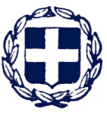 ΕΛΛΗΝΙΚΗ ΔΗΜΟΚΡΑΤΙΑΝΟΜΟΣ ΛΑΚΩΝΙΑΣΔΗΜΟΥ ΣΠΑΡΤΗΣΔ/ΝΣΗ ΤΕΧΝΙΚΩΝ ΥΠΗΡΕΣΙΩΝ,ΧΩΡΟΤΑΞΙΑΣ,ΥΠΗΡΕΣΙΑΣ ΔΟΜΗΣΗΣ ΚΑΙ ΠΕΡΙΒΑΛΛΟΝΤΟΣΤΜΗΜΑ ΜΕΛΕΤΩΝ ΚΑΙ ΚΑΤΑΣΚΕΥΩΝ ΕΡΓΩΝΑρ. Μελέτης: 2017  /111ΠεριεχόμεναΈκθεση – Τεχνική ΠεριγραφήΠροϋπολογισμόςΓενική Συγγραφή ΥποχρεώσεωνΤιμολόγιο μελέτηςΠερίληψη Σχέδιο Διακήρυξης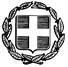 ΕΛΛΗΝΙΚΗ ΔΗΜΟΚΡΑΤΙΑΝΟΜΟΣ ΛΑΚΩΝΙΑΣΔΗΜΟΥ ΣΠΑΡΤΗΣΔΙΕΥΘΥΝΣΗ ΤΕΧΝΙΚΩΝ ΥΠΗΡΕΣΙΩΝ, ΧΩΡΟΤΑΞΙΑΣ, ΥΠΗΡΕΣΙΑΣ ΔΟΜΗΣΗΣ ΚΑΙ ΠΕΡΙΒΑΛΛΟΝΤΟΣ, ΤΜΗΜΑ ΜΕΛΕΤΩΝ ΚΑΙ ΚΑΤΑΣΚΕΥΩΝ ΕΡΓΩΝΕΛΛΗΝΙΚΗ ΔΗΜΟΚΡΑΤΙΑΝΟΜΟΣ ΛΑΚΩΝΙΑΣΔΗΜΟΥ ΣΠΑΡΤΗΣΔΙΕΥΘΥΝΣΗ ΤΕΧΝΙΚΩΝ ΥΠΗΡΕΣΙΩΝ, ΧΩΡΟΤΑΞΙΑΣ, ΥΠΗΡΕΣΙΑΣ ΔΟΜΗΣΗΣ ΚΑΙ ΠΕΡΙΒΑΛΛΟΝΤΟΣ, ΤΜΗΜΑ ΜΕΛΕΤΩΝ ΚΑΙ ΚΑΤΑΣΚΕΥΩΝ ΕΡΓΩΝΔΗΜΟΣ ΣΠΑΡΤΗΣΕΡΓΑΣΙΑ : ΚΑΘΑΡΙΣΜΟΣ ΠΟΤΑΜΩΝ ΚΑΙ ΧΕΙΜΑΡΩΝ ΔΗΜΟΥ ΣΠΑΡΤΗΣ ΑΡ.ΜΕΛ.: 2017/111ΔΗΜΟΣ ΣΠΑΡΤΗΣΕΡΓΑΣΙΑ : ΚΑΘΑΡΙΣΜΟΣ ΠΟΤΑΜΩΝ ΚΑΙ ΧΕΙΜΑΡΩΝ ΔΗΜΟΥ ΣΠΑΡΤΗΣ ΑΡ.ΜΕΛ.: 2017/111ΔΗΜΟΣ ΣΠΑΡΤΗΣΕΡΓΑΣΙΑ : ΚΑΘΑΡΙΣΜΟΣ ΠΟΤΑΜΩΝ ΚΑΙ ΧΕΙΜΑΡΩΝ ΔΗΜΟΥ ΣΠΑΡΤΗΣ ΑΡ.ΜΕΛ.: 2017/111ΔΗΜΟΣ ΣΠΑΡΤΗΣΕΡΓΑΣΙΑ : ΚΑΘΑΡΙΣΜΟΣ ΠΟΤΑΜΩΝ ΚΑΙ ΧΕΙΜΑΡΩΝ ΔΗΜΟΥ ΣΠΑΡΤΗΣ ΑΡ.ΜΕΛ.: 2017/111ΔΗΜΟΣ ΣΠΑΡΤΗΣΕΡΓΑΣΙΑ : ΚΑΘΑΡΙΣΜΟΣ ΠΟΤΑΜΩΝ ΚΑΙ ΧΕΙΜΑΡΩΝ ΔΗΜΟΥ ΣΠΑΡΤΗΣ ΑΡ.ΜΕΛ.: 2017/111ΚΩΔΙΚΟΣ ΔΑΠΑΝΩΝΤΙΤΛΟΣΤΙΤΛΟΣΤΙΤΛΟΣΠΟΣΟ20-6279.015ΚΑΘΑΡΙΣΜΟΣ ΠΟΤΑΜΩΝ ΚΑΙ ΧΕΙΜΑΡΩΝ Δ.Ε ΣΠΑΡΤΙΑΤΩΝΚΑΘΑΡΙΣΜΟΣ ΠΟΤΑΜΩΝ ΚΑΙ ΧΕΙΜΑΡΩΝ Δ.Ε ΣΠΑΡΤΙΑΤΩΝΚΑΘΑΡΙΣΜΟΣ ΠΟΤΑΜΩΝ ΚΑΙ ΧΕΙΜΑΡΩΝ Δ.Ε ΣΠΑΡΤΙΑΤΩΝ13.000,00€20-6279.016ΚΑΘΑΡΙΣΜΟΣ ΠΟΤΑΜΩΝ ΚΑΙ ΧΕΙΜΑΡΩΝ Δ.Ε ΘΕΡΑΠΝΩΝΚΑΘΑΡΙΣΜΟΣ ΠΟΤΑΜΩΝ ΚΑΙ ΧΕΙΜΑΡΩΝ Δ.Ε ΘΕΡΑΠΝΩΝΚΑΘΑΡΙΣΜΟΣ ΠΟΤΑΜΩΝ ΚΑΙ ΧΕΙΜΑΡΩΝ Δ.Ε ΘΕΡΑΠΝΩΝ8.000,00€20-6279.017ΚΑΘΑΡΙΣΜΟΣ ΠΟΤΑΜΩΝ ΚΑΙ ΧΕΙΜΑΡΩΝ Δ.Ε ΟΙΝΟΥΝΤΟΣΚΑΘΑΡΙΣΜΟΣ ΠΟΤΑΜΩΝ ΚΑΙ ΧΕΙΜΑΡΩΝ Δ.Ε ΟΙΝΟΥΝΤΟΣΚΑΘΑΡΙΣΜΟΣ ΠΟΤΑΜΩΝ ΚΑΙ ΧΕΙΜΑΡΩΝ Δ.Ε ΟΙΝΟΥΝΤΟΣ8.000,00€ 20-6279.018ΚΑΘΑΡΙΣΜΟΣ ΠΟΤΑΜΩΝ ΚΑΙ ΧΕΙΜΑΡΩΝ Δ.Ε ΠΕΛΛΑΝΑΣΚΑΘΑΡΙΣΜΟΣ ΠΟΤΑΜΩΝ ΚΑΙ ΧΕΙΜΑΡΩΝ Δ.Ε ΠΕΛΛΑΝΑΣΚΑΘΑΡΙΣΜΟΣ ΠΟΤΑΜΩΝ ΚΑΙ ΧΕΙΜΑΡΩΝ Δ.Ε ΠΕΛΛΑΝΑΣ8.000,00€20-6279.019ΚΑΘΑΡΙΣΜΟΣ ΠΟΤΑΜΩΝ ΚΑΙ ΧΕΙΜΑΡΩΝ Δ.Ε ΚΑΡΥΩΝΚΑΘΑΡΙΣΜΟΣ ΠΟΤΑΜΩΝ ΚΑΙ ΧΕΙΜΑΡΩΝ Δ.Ε ΚΑΡΥΩΝΚΑΘΑΡΙΣΜΟΣ ΠΟΤΑΜΩΝ ΚΑΙ ΧΕΙΜΑΡΩΝ Δ.Ε ΚΑΡΥΩΝ3.000,00€20-6279.020ΚΑΘΑΡΙΣΜΟΣ ΠΟΤΑΜΩΝ ΚΑΙ ΧΕΙΜΑΡΩΝ Δ.Ε ΦΑΡΙΔΟΣΚΑΘΑΡΙΣΜΟΣ ΠΟΤΑΜΩΝ ΚΑΙ ΧΕΙΜΑΡΩΝ Δ.Ε ΦΑΡΙΔΟΣΚΑΘΑΡΙΣΜΟΣ ΠΟΤΑΜΩΝ ΚΑΙ ΧΕΙΜΑΡΩΝ Δ.Ε ΦΑΡΙΔΟΣ8.000,00€20-6279.021ΚΑΘΑΡΙΣΜΟΣ ΠΟΤΑΜΩΝ ΚΑΙ ΧΕΙΜΑΡΩΝ Δ.Ε ΜΥΣΤΡΑΚΑΘΑΡΙΣΜΟΣ ΠΟΤΑΜΩΝ ΚΑΙ ΧΕΙΜΑΡΩΝ Δ.Ε ΜΥΣΤΡΑΚΑΘΑΡΙΣΜΟΣ ΠΟΤΑΜΩΝ ΚΑΙ ΧΕΙΜΑΡΩΝ Δ.Ε ΜΥΣΤΡΑ8.000,00€ΕΛΛΗΝΙΚΗ ΔΗΜΟΚΡΑΤΙΑ                                                  ΝΟΜΟΣ ΛΑΚΩΝΙΑΣΔΗΜΟΥ ΣΠΑΡΤΗΣ   Δ/ΝΣΗ ΤΕΧΝΙΚΩΝ ΥΠΗΡΕΣΙΩΝ,ΧΩΡΟΤΑΞΙΑΣ,ΥΠΗΡΕΣΙΑΣ ΔΟΜΗΣΗΣ ΚΑΙ ΠΕΡΙΒΑΛΛΟΝΤΟΣΤΜΗΜΑ ΜΕΛΕΤΩΝ ΚΑΙ ΚΑΤΑΣΚΕΥΩΝ ΕΡΓΩΝΔΗΜΟΣ ΣΠΑΡΤΗΣΕΡΓΑΣΙΑ : ΚΑΘΑΡΙΣΜΟΣ ΠΟΤΑΜΩΝ ΚΑΙ ΧΕΙΜΑΡΩΝ ΔΗΜΟΥ ΣΠΑΡΤΗΣ ΑΡ.ΜΕΛ.	2017       /111Α/ΑΠΕΡΙΓΡΑΦΗΑΡΙΘΜΟΤΙΜΟΜΟΝΑΔΑ ΜΕΤΡΗΣΗΣΠΟΣΟΤΗΤΑΤΙΜΗ / ΜΟΝΑΔΑ ΜΕΤΡΗΣΗΣΔΑΠΑΝΗ(€)ΑΔΕ ΣΠΑΡΤΙΑΤΩΝΦορτωτής ελαστιχοφόρος ισχύος 100 HP και άνω 1Ώρες	215,0045,009675,00Ελαστικοφορος φορτωτής π ισχύος κάτω των 100ΗΡ2ώρες27,0030,00810,00ΑΘΡΟΙΣΜΑ10485,00ΒΔΕ ΘΕΡΑΠΝΩΝΦορτωτής ελαστιχοφόρος ισχύος 100 HP και άνω 1Ώρες	143,0045,006435,00Ελαστικοφορος φορτωτής πλαγίας ολίσθησης ισχυος κάτω των 100ΗΡ2ώρες1,0030,0030,00ΑΘΡΟΙΣΜΑ6465,00ΓΔΕ ΠΕΛΛΑΝΑΣΦορτωτής ελαστιχοφόρος ισχύος 100 HP και άνω 1Ώρες	143,0045,006435,00Ελαστικοφορος φορτωτής πλαγίας ολίσθησης ισχυος κάτω των 100ΗΡ2ώρες1,0030,0030,00ΑΘΡΟΙΣΜΑ6465,00ΔΔΕ ΟΙΝΟΥΝΤΟΣΦορτωτής ελαστιχοφόρος ισχύος 100 HP και άνω 1Ώρες	143,0045,006435,00Ελαστικοφορος φορτωτής πλαγίας ολίσθησης ισχυος κάτω των 100ΗΡ2ώρες1,0030,0030,00ΑΘΡΟΙΣΜΑ6465,00ΕΚΑΡΥΩΝΦορτωτής ελαστιχοφόρος ισχύος 100 HP και άνω 1Ώρες	52,0045,002340,00Ελαστικοφορος φορτωτή ισχυος κάτω των 100ΗΡ2ώρες2,0030,0060,00ΑΘΡΟΙΣΜΑ2400,00ΣΤΔΕ ΜΥΣΤΡΑΦορτωτής ελαστιχοφόρος ισχύος 100 HP και άνω 1Ώρες	125,0045,005625,00Ελαστικοφορος φορτωτη ισχυος κάτω των 100ΗΡ2ώρες27,0030,00810,00ΑΘΡΟΙΣΜΑ6435,00Ζ ΔΕ ΦΑΡΙΔΟΣΦορτωτής ελαστιχοφόρος ισχύος 100 HP και άνω 1Ώρες	125,0045,005625,00Ελαστικοφορος φορτωτής  ισχυος κάτω των 100ΗΡ2ώρες27,0030,00810,006435,00Άθροισμα45150,00Στρογγ/ποίηση11,29Άθροισμα45161.29ΦΠΑ 24%10838,71Γενικό Σύνολο με Φ.Π.Α56000,00Σπάρτη,      19    -10  -2017Ο ΣυντάξαςΑν. ΚαλαβρυτινόςΜηχ/γος Μηχ/κος ΤΕ Σπάρτη,      19    -   10  -2017Ο  Προϊστάμενος Τμήματος Έργων.Κων/νος ΒαρζακάκοςΜηχανολόγος Μηχανικός ΘΕΩΡΗΘΗΚΕΣπάρτη,    19     -   10  -2017Ο  Προϊστάμενος ΔιεύθυνσηςΔημήτριος ΛιακακοςΠολιτικός Μηχανικός ΕΛΛΗΝΙΚΗ ΔΗΜΟΚΡΑΤΙΑ                                                  ΝΟΜΟΣ ΛΑΚΩΝΙΑΣΔΗΜΟΥ ΣΠΑΡΤΗΣ   Δ/ΝΣΗ ΤΕΧΝΙΚΩΝ ΥΠΗΡΕΣΙΩΝ,ΧΩΡΟΤΑΞΙΑΣ,ΥΠΗΡΕΣΙΑΣ ΔΟΜΗΣΗΣ ΚΑΙ ΠΕΡΙΒΑΛΛΟΝΤΟΣΤΜΗΜΑ ΜΕΛΕΤΩΝ ΚΑΙ ΚΑΤΑΣΚΕΥΩΝ ΕΡΓΩΝ ΔΗΜΟΥ ΣΠΑΡΤΗΣΕΡΓΑΣΙΑ: ΚΑΘΑΡΙΣΜΟΣ ΠΟΤΑΜΩΝ ΚΑΙ ΧΕΙΜΑΡΩΝ ΔΗΜΟΥ ΣΠΑΡΤΗΣΑΡ.ΜΕΛ.	2017    /111Σπάρτη,      19    -10  -2017Ο ΣυντάξαςΑν. ΚαλαβρυτινόςΜηχ/γος Μηχ/κος ΤΕ Σπάρτη,      19    -  1 0  -2017Ο  Προϊστάμενος Τμήματος Έργων.Κων/νος ΒαρζακάκοςΜηχανολόγος Μηχανικός ΘΕΩΡΗΘΗΚΕΣπάρτη,    19     -   10  -2017Ο  Προϊστάμενος ΔιεύθυνσηςΔημήτριος ΛιακακοςΠολιτικός Μηχανικός ΕΛΛΗΝΙΚΗ ΔΗΜΟΚΡΑΤΙΑ                                                  ΝΟΜΟΣ ΛΑΚΩΝΙΑΣΔΗΜΟΥ ΣΠΑΡΤΗΣ   Δ/ΝΣΗ ΤΕΧΝΙΚΩΝ ΥΠΗΡΕΣΙΩΝ, ΧΩΡΟΤΑΞΙΑΣ,ΥΠΗΡΕΣΙΑΣ ΔΟΜΗΣΗΣ ΚΑΙ ΠΕΡΙΒΑΛΛΟΝΤΟΣΤΜΗΜΑ ΜΕΛΕΤΩΝ ΚΑΙ ΚΑΤΑΣΚΕΥΩΝ ΕΡΓΩΝΔΗΜΟΣ ΣΠΑΡΤΗΣΕΡΓΑΣΙΑ: ΚΑΘΑΡΙΣΜΟΣ ΠΟΤΑΜΩΝ ΚΑΙ ΧΕΙΜΑΡΩΝ ΔΗΜΟΥ ΣΠΑΡΤΗΣ ΑΡ.ΜΕΛ.	2017    /111α)Η διακήρυξη της δημοπρασίαςβ)Το έντυπο του Τιμολογίου - Προσφοράς (εφ' όσον υπάρχει)γ)Το έντυπο της Προσφοράς εκπτώσεως (εφ' όσον υπάρχει)δ)Το έντυπο του Προϋπολογισμού - Προσφοράς (εφ' όσον υπάρχει)ε)Το τιμολόγιο μελέτης της παροχής υπηρεσιώνστ)   Ο προϋπολογισμός της μελέτηςστ)   Ο προϋπολογισμός της μελέτηςζ)Η τεχνική Περιγραφή μαζί με την εγκεκριμένη Τεχνική μελέτη της παροχής υπηρεσιών,η)Η Ειδική Συγγραφή Υποχρεώσεων (εφ' όσον υπάρχει)θ)Η παρούσα Γενική Συγγραφή Υποχρεώσεωνι)Οι Πρότυπες Τεχνικές Προδιαγραφές του ισχύουν, για το υπ' όψιν της παροχής υπηρεσιώνΣπάρτη,      19    -10  -2017Ο ΣυντάξαςΑν. ΚαλαβρυτινόςΜηχ/γος Μηχ/κος ΤΕ Σπάρτη,      19    -   10  -2017Ο  Προϊστάμενος Τμήματος Έργων.Κων/νος ΒαρζακάκοςΜηχανολόγος Μηχανικός ΘΕΩΡΗΘΗΚΕΣπάρτη,    19     -   10  -2017Ο  Προϊστάμενος ΔιεύθυνσηςΔημήτριος ΛιακακοςΠολιτικός Μηχανικός ΕΛΛΗΝΙΚΗ ΔΗΜΟΚΡΑΤΙΑ                                                  ΝΟΜΟΣ ΛΑΚΩΝΙΑΣΔΗΜΟΥ ΣΠΑΡΤΗΣ   Δ/ΝΣΗ ΤΕΧΝΙΚΩΝ ΥΠΗΡΕΣΙΩΝ,ΧΩΡΟΤΑΞΙΑΣ,ΥΠΗΡΕΣΙΑΣ ΔΟΜΗΣΗΣ ΚΑΙ ΠΕΡΙΒΑΛΛΟΝΤΟΣΤΜΗΜΑ ΜΕΛΕΤΩΝ ΚΑΙ ΚΑΤΑΣΚΕΥΩΝ ΕΡΓΩΝΕΛΛΗΝΙΚΗ ΔΗΜΟΚΡΑΤΙΑ                                                  ΝΟΜΟΣ ΛΑΚΩΝΙΑΣΔΗΜΟΥ ΣΠΑΡΤΗΣ   Δ/ΝΣΗ ΤΕΧΝΙΚΩΝ ΥΠΗΡΕΣΙΩΝ,ΧΩΡΟΤΑΞΙΑΣ,ΥΠΗΡΕΣΙΑΣ ΔΟΜΗΣΗΣ ΚΑΙ ΠΕΡΙΒΑΛΛΟΝΤΟΣΤΜΗΜΑ ΜΕΛΕΤΩΝ ΚΑΙ ΚΑΤΑΣΚΕΥΩΝ ΕΡΓΩΝΔΗΜΟΣ ΣΠΑΡΤΗΣΕΡΓΑΣΙΑ: ΚΑΘΑΡΙΣΜΟΣ ΠΟΤΑΜΩΝ ΚΑΙ ΧΕΙΜΑΡΩΝ ΔΗΜΟΥ ΣΠΑΡΤΗΣΑΡ.ΜΕΛ.	 2017     /111ΔΗΜΟΣ ΣΠΑΡΤΗΣΕΡΓΑΣΙΑ: ΚΑΘΑΡΙΣΜΟΣ ΠΟΤΑΜΩΝ ΚΑΙ ΧΕΙΜΑΡΩΝ ΔΗΜΟΥ ΣΠΑΡΤΗΣΑΡ.ΜΕΛ.	 2017     /111ΔΗΜΟΣ ΣΠΑΡΤΗΣΕΡΓΑΣΙΑ: ΚΑΘΑΡΙΣΜΟΣ ΠΟΤΑΜΩΝ ΚΑΙ ΧΕΙΜΑΡΩΝ ΔΗΜΟΥ ΣΠΑΡΤΗΣΑΡ.ΜΕΛ.	 2017     /111ΚΩΔΙΚΟΣ ΔΑΠΑΝΩΝΤΙΤΛΟΣΤΙΤΛΟΣΠΟΣΟ20-6279.015ΚΑΘΑΡΙΣΜΟΣ ΠΟΤΑΜΩΝ ΚΑΙ ΧΕΙΜΑΡΩΝ Δ.Ε ΣΠΑΡΤΙΑΤΩΝΚΑΘΑΡΙΣΜΟΣ ΠΟΤΑΜΩΝ ΚΑΙ ΧΕΙΜΑΡΩΝ Δ.Ε ΣΠΑΡΤΙΑΤΩΝ13.000,00€20-6279.016ΚΑΘΑΡΙΣΜΟΣ ΠΟΤΑΜΩΝ ΚΑΙ ΧΕΙΜΑΡΩΝ Δ.Ε ΘΕΡΑΠΝΩΝΚΑΘΑΡΙΣΜΟΣ ΠΟΤΑΜΩΝ ΚΑΙ ΧΕΙΜΑΡΩΝ Δ.Ε ΘΕΡΑΠΝΩΝ8.000,00€20-6279.017ΚΑΘΑΡΙΣΜΟΣ ΠΟΤΑΜΩΝ ΚΑΙ ΧΕΙΜΑΡΩΝ Δ.Ε ΟΙΝΟΥΝΤΟΣΚΑΘΑΡΙΣΜΟΣ ΠΟΤΑΜΩΝ ΚΑΙ ΧΕΙΜΑΡΩΝ Δ.Ε ΟΙΝΟΥΝΤΟΣ8.000,00€ 20-6279.018ΚΑΘΑΡΙΣΜΟΣ ΠΟΤΑΜΩΝ ΚΑΙ ΧΕΙΜΑΡΩΝ Δ.Ε ΠΕΛΛΑΝΑΣΚΑΘΑΡΙΣΜΟΣ ΠΟΤΑΜΩΝ ΚΑΙ ΧΕΙΜΑΡΩΝ Δ.Ε ΠΕΛΛΑΝΑΣ8.000,00€20-6279.019ΚΑΘΑΡΙΣΜΟΣ ΠΟΤΑΜΩΝ ΚΑΙ ΧΕΙΜΑΡΩΝ Δ.Ε ΚΑΡΥΩΝΚΑΘΑΡΙΣΜΟΣ ΠΟΤΑΜΩΝ ΚΑΙ ΧΕΙΜΑΡΩΝ Δ.Ε ΚΑΡΥΩΝ3.000,00€20-6279.020ΚΑΘΑΡΙΣΜΟΣ ΠΟΤΑΜΩΝ ΚΑΙ ΧΕΙΜΑΡΩΝ Δ.Ε ΦΑΡΙΔΟΣΚΑΘΑΡΙΣΜΟΣ ΠΟΤΑΜΩΝ ΚΑΙ ΧΕΙΜΑΡΩΝ Δ.Ε ΦΑΡΙΔΟΣ8.000,00€20-6279.021ΚΑΘΑΡΙΣΜΟΣ ΠΟΤΑΜΩΝ ΚΑΙ ΧΕΙΜΑΡΩΝ Δ.Ε ΜΥΣΤΡΑΚΑΘΑΡΙΣΜΟΣ ΠΟΤΑΜΩΝ ΚΑΙ ΧΕΙΜΑΡΩΝ Δ.Ε ΜΥΣΤΡΑ8.000,00€Σπάρτη,      19    -10  -2017Ο ΣυντάξαςΑν. ΚαλαβρυτινόςΜηχ/γος Μηχ/κος ΤΕ Σπάρτη,      19    -   10  -2017Ο  Προϊστάμενος Τμήματος Έργων.Κων/νος ΒαρζακάκοςΜηχανολόγος Μηχανικός ΘΕΩΡΗΘΗΚΕΣπάρτη,    19     -   10  -2017Ο  Προϊστάμενος ΔιεύθυνσηςΔημήτριος ΛιακακοςΠολιτικός Μηχανικός ΕΛΛΗΝΙΚΗ ΔΗΜΟΚΡΑΤΙΑ                                                  ΝΟΜΟΣ ΛΑΚΩΝΙΑΣΔΗΜΟΥ ΣΠΑΡΤΗΣ   Δ/ΝΣΗ ΤΕΧΝΙΚΩΝ ΥΠΗΡΕΣΙΩΝ,ΧΩΡΟΤΑΞΙΑΣ,ΥΠΗΡΕΣΙΑΣ ΔΟΜΗΣΗΣ ΚΑΙ ΠΕΡΙΒΑΛΛΟΝΤΟΣΤΜΗΜΑ ΜΕΛΕΤΩΝ ΚΑΙ ΚΑΤΑΣΚΕΥΩΝ ΕΡΓΩΝΕΛΛΗΝΙΚΗ ΔΗΜΟΚΡΑΤΙΑ                                                  ΝΟΜΟΣ ΛΑΚΩΝΙΑΣΔΗΜΟΥ ΣΠΑΡΤΗΣ   Δ/ΝΣΗ ΤΕΧΝΙΚΩΝ ΥΠΗΡΕΣΙΩΝ,ΧΩΡΟΤΑΞΙΑΣ,ΥΠΗΡΕΣΙΑΣ ΔΟΜΗΣΗΣ ΚΑΙ ΠΕΡΙΒΑΛΛΟΝΤΟΣΤΜΗΜΑ ΜΕΛΕΤΩΝ ΚΑΙ ΚΑΤΑΣΚΕΥΩΝ ΕΡΓΩΝ ΔΗΜΟΥ ΣΠΑΡΤΗΣΕΡΑΣΙΑ: ΚΑΘΑΡΙΣΜΟΣ ΠΟΤΑΜΩΝ ΚΑΙ ΧΕΙΜΑΡΩΝ ΔΗΜΟΥ ΣΠΑΡΤΗΣΠΡΟΥΠΟΛΟΓΙΣΜΟΣ: 56.000,00 €ΑΡ.ΜΕΛ.    2017      /111 ΔΗΜΟΥ ΣΠΑΡΤΗΣΕΡΑΣΙΑ: ΚΑΘΑΡΙΣΜΟΣ ΠΟΤΑΜΩΝ ΚΑΙ ΧΕΙΜΑΡΩΝ ΔΗΜΟΥ ΣΠΑΡΤΗΣΠΡΟΥΠΟΛΟΓΙΣΜΟΣ: 56.000,00 €ΑΡ.ΜΕΛ.    2017      /111Αριθ. Πρωτ :   ………………Αριθ. Πρωτ :   ………………Σπάρτη,      19    -10  -2017Ο ΣυντάξαςΑν. ΚαλαβρυτινόςΜηχ/γος Μηχ/κος ΤΕ Σπάρτη,      19    -   10  -2017Ο  Προϊστάμενος Τμήματος Έργων.Κων/νος ΒαρζακάκοςΜηχανολόγος Μηχανικός ΘΕΩΡΗΘΗΚΕΣπάρτη,    19     -   10  -2017Ο  Προϊστάμενος ΔιεύθυνσηςΔημήτριος ΛιακακοςΠολιτικός Μηχανικός Σπάρτη,      19    -   10  -2017Ο  Προϊστάμενος Τμήματος Έργων.Κων/νος ΒαρζακάκοςΜηχανολόγος Μηχανικός ΘΕΩΡΗΘΗΚΕΣπάρτη,    19     -   10  -2017Ο  Προϊστάμενος ΔιεύθυνσηςΔημήτριος ΛιακακοςΠολιτικός Μηχανικός ΕΛΛΗΝΙΚΗ ΔΗΜΟΚΡΑΤΙΑΝΟΜΟΣ ΛΑΚΩΝΙΑΣΔΗΜΟΥ ΣΠΑΡΤΗΣΔΙΕΥΘΥΝΣΗ ΤΕΧΝΙΚΩΝ ΥΠΗΡΕΣΙΩΝ, ΧΩΡΟΤΑΞΙΑΣ, ΥΠΗΡΕΣΙΑΣ ΔΟΜΗΣΗΣ ΚΑΙ ΠΕΡΙΒΑΛΛΟΝΤΟΣ, ΤΜΗΜΑ ΜΕΛΕΤΩΝ ΚΑΙ ΚΑΤΑΣΚΕΥΩΝ ΕΡΓΩΝ ΔΗΜΟΣ ΣΠΑΡΤΗΣΕΡΓΑΣΙΑ : ΚΑΘΑΡΙΣΜΟΣ ΠΟΤΑΜΩΝ ΚΑΙ ΧΕΙΜΑΡΩΝ ΔΗΜΟΥ ΣΠΑΡΤΗΣ ΑΡ.ΜΕΛ.: 2017/111Περιγραφή Εργασιών    ΠοσότηταΠοσοστό έκπτωσης                        επί του προϋπολογισμού(σε ακέραιες μονάδες)(%)Ωριαία δαπάνη Φορτωτή εκσκαφέα άνω 100ΗΡ     ΏραΩριαία δαπάνη Ελαστικοφορος Φορτωτή πλαγίας ολίσθησης  κάτω 100ΗΡ   Ωρα     Ολογράφως το ποσοστό έκπτωσης:      Ολογράφως το ποσοστό έκπτωσης:      Ολογράφως το ποσοστό έκπτωσης: Σπάρτη,      19    -10  -2017Ο ΣυντάξαςΑν. ΚαλαβρυτινόςΜηχ/γος Μηχ/κος ΤΕ Σπάρτη,     1 9   -   10  -2017Ο  Προϊστάμενος Τμήματος Έργων.Κων/νος ΒαρζακάκοςΜηχανολόγος Μηχανικός ΘΕΩΡΗΘΗΚΕΣπάρτη,    19     -   10  -2017Ο  Προϊστάμενος ΔιεύθυνσηςΔημήτριος ΛιακακοςΠολιτικός Μηχανικός 